                                                                        ПРОЕКТ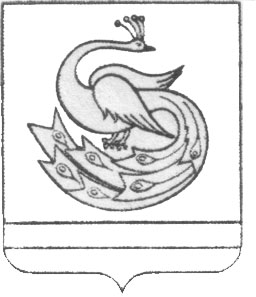 СОБРАНИЕ ДЕПУТАТОВ ПЛАСТОВСКОГО МУНИЦИПАЛЬНОГО РАЙОНА                                 Р Е Ш Е Н И Е«    »                        2022 г.                                                                     № О ходе исполнения подпрограммы«Повышение эффективности реализации молодежной политики в Пластовском муниципальном районе»  на 2022-2024 годы муниципальной программы «Сохранение и развитие культуры в Пластовском муниципальном районе» на 2022-2024 годы за 9 месяцев 2022 года	Заслушав информацию начальника Управления культуры, спорта и молодежной политики Пластовского муниципального района Токаревой М.В. о ходе исполнения подпрограммы «Повышение эффективности реализации молодежной политики в Пластовском муниципальном районе» на 2022-2024 годы муниципальной программы «Сохранение и развитие культуры в Пластовском муниципальном районе» на 2022-2024 годы за 9 месяцев 2022 года (далее - подпрограмма), Собрание депутатов Пластовского муниципального района отмечает положительную работу Управления культуры, спорта и молодежной политики Пластовского муниципального района (далее – Управление культуры) в реализации молодежной политики на территории Пластовского муниципального района. В 2022 году молодежная политика в Пластовском муниципальном районе реализуется по следующим направлениям: гражданско-патриотическое воспитание; национально-культурная политика; проектная деятельность; профилактические мероприятия;  культурно - досуговая деятельность. Данные направления ориентированы на разные возрастные категории молодежи, проживающей на территории Пластовского муниципального района, и определяют систему, позволяющую эффективно и целенаправленно решать вопросы молодежной политики, в рамках полномочий управления культуры и молодежной политики. В целях военно – патриотического и гражданского воспитания, возрождения и повышения престижа военной службы, среди учащихся общеобразовательных школ района и студентов Пластовского филиала ГБПОУ «Копейский политехнический колледж имени С.В. Хохрякова» (далее - колледж) ежегодно проводится военно-патриотическая игра «Зарница», где ребята демонстрируют свои навыки в различных конкурсах. В 2022 году площадкой проведения мероприятия впервые была выбрана «Бажовская» поляна Демаринского сельского поселения. В мероприятии участвовало 11 команд по 10 человек. Команды были представлены от школ, колледжа, стадиона «Труд», Управления культуры и всех сельских поселений.Так же, для учащихся старших классов и студентов колледжа 11 апреля была проведена квест - игра «Одна на всех Победа».Большая работа в районе проведена в рамках празднования 77-летия Победы в Великой Отечественной войне.  Подготовлено массовое концертно-театрализованное представление «Непобедимое братство народов», в котором было задействовано более 500 участников.22 июня каждого года в районе проводится вечерняя акция «Свеча памяти». В 2022 году в акции приняли участие более 1000 жителей Пластовского района. В городе и сельских поселениях Пластовчане почтили память участников войны и тружеников тыла выложив свечами слово "ПОМНИМ".2 сентября накануне Дня солидарности в борьбе с терроризмом, на территории ДК «Октябрь» был организован круглый стол «Молодежь за культуру мира против терроризма. Участниками круглого стола стали  учащиеся общеобразовательных учреждений и студенты Пластовского муниципального района.16 сентября на Городской Площади была организована Народная акция «Верим в Победу» в поддержку солдат Российской Армии, участвующих в специальной военной операции. В акции приняли участие сотни пластовчан: ветераны боевых действий, студенты, кадеты, школьники, спортсмены, а также участники творческих коллективов, торжественно развернув копию «Знамени Победы».В течение 2022 года в районе проведены патриотические акции «Георгиевкая ленточка» по раздаче георгиевских лент, «Россия – это мы!» и «День Государственного флага России» по раздаче лент триколора и флагов России. В городе и селах были организованы акции с участием молодежи, такие как «Бессмертный полк», «Вахта памяти», «Свеча памяти».  В течение всего года в учреждениях культуры проводились мероприятия, посвященные памятным датам России. Также в 2022 году управлением культуры  были приобретены настольные игры патриотической направленности и размещены в молодежном пространстве «Ковер» в ДК «Октябрь».В 2022 году 4 человека от Пластовского района стали участниками Областной профильной смены молодежного лагеря "Диалог культур" в городе Пермь в рамках межрегионального сотрудничества с приглашением молодежных лидеров Челябинской области и Пермского края, посвященная Году культурного наследия народов России.23 апреля был организован молодёжный форум «Диалог культур», приуроченный к году культурного и нематериального наследия России. Главная цель форума: создание условий для укрепления межкультурного сотрудничества, сохранения, защиты и популяризации самобытности, культуры, языков и традиций народов Российской Федерации. Участниками форума стало более 200 человек, учащихся старших классов общеобразовательных школ города и студентов колледжа им. Хохрякова, работающая молодежь с предприятий и учреждений района: ОМВД и управлений образования и культуры, а также сел Борисовки, Демарино, Кочкаря и Верхней Санарки.  В ходе реализации проектной деятельности молодые специалисты Управления культуры прошли  обучение на молодежном образовательном форуме «Территория Смыслов».  10 июня 4 активиста ПМР посетили однодневный обучающий форум «Кадры» для представителей молодежных представительных органов, который проходил в городе Южноуральск. В рамках форума, ребята получили знания в политической сфере общества, а так же выступили перед всей аудиторией со своей идеей создания молодёжного закона. С 15 по 17 июля в городе Челябинск проходил образовательный семинар конкурса на выявление лидеров и создание команд развития «Сельская молодёжь – будущее Южного Урала».  В ходе семинара команда нашего района представила свой проект на тему «Организация музыкального фестиваля на территории Пластовского района».В 2021 году активная молодежь Пластовского района стала участником конкурса «Своя атмосфера», где был разработан проект по открытию молодежного пространства на территории ПМР. 17 марта 2022 состоялось торжественное открытие молодежного  пространства - KOVER. В рамках мероприятия, проведен «Диалог на равных» в целях формирования правовой грамотности, политической культуры и электоральной активности молодых и будущих избирателей Пластовского муниципального района.  23 марта на площадке молодежного  пространства KOVER проведена встреча активистов молодежной политики и главы Пластовского муниципального района. У активистов молодёжной политики был мозговой штурм, ребята поделились на 2 команды и в режиме нон стоп разработали несколько идей для проектов.4 апреля на площадке молодежного  пространства- KOVER проведен тренинг «Политические дебаты. Всего в мероприятии приняло участие 51 человек.26 апреля проведен муниципальный конкурс молодёжных проектов «Пласт молодёжный». Конкурс проводится в целях поддержки и развития социальной и законотворческой молодёжной инициативы и информирования молодых людей о возможностях саморазвития.  В конкурсе приняли участие 53 человека. Победители конкурса определялись на основании представленных проектов по номинациям: «Благоустройство и комфортная среда нашего района», «Лучший творческий проект», «Развитие патриотического воспитания», «Быть здоровым - это модно!», «Профориентация молодежи, поддержка молодых специалистов». В течение всего года активисты молодежной политики примеряли различные образы и организовывали театрализованные встречи гостей на городских и районных мероприятиях: городская Масленица «Гуляй Масленица», «День работников культуры», «День защитника Отечества», «Международный женский день», «День Победы!», «День Защиты детей!» «Всероссийский Бажовский Фестиваль», «День России»,  «День Пластовского муниципального района», «День семьи, любви и верности». 25 января в День Российского студенчества прошел «Студенческий квиз». В конкурсно- игровой программе участвовали активные студенты Пластовского филиала Копейского политехнического колледжа.  26 июня в Пластовском районе как и во всей стране отмечался День молодежи. Молодежь активно участвовала в конкурсах и выигрывала призы, читали реп, танцевали, делали селфи. Для ребят выступили хореографические коллективы города "Пластовские самоцветы" и "Апельсин". Активистам Пластовского района были вручены Благодарственные письма от Главного управления молодёжной политики Челябинской области, Администрации Пластовского района и Управления культуры, спорта и молодёжной политики, а так же памятные подарки! 2 августа проведен форум  «Лидер XXI века», для молодежи Пластовского муниципального района. Цель конкурса - создание системы отбора и поддержки талантливых молодых лидеров, формирование кадрового резерва молодежной политики Пластовского муниципального района.  23 сентября состоялся районный фестиваль «Молодежная волна». Целью Фестиваля является развитие и популяризация разнообразных форм молодежного творчества, сплочения и активизации молодежи Пластовского муниципального района. В этом году в Молодежной волне приняли участие более 80 активных жителей Пластовского района. Участниками районного фестиваля стали школьники города, студенты Пластовского технологического филиала Копейского политехнического колледжа имени  С. В. Хохрякова и работающая молодежь района.  Молодежные активисты района активно ведут работу по проведению профилактических мероприятий.    С 1 по 14 августа проведены ряд мероприятий по здоровому образу жизни «Здоровым быть модно!». При активном содействии учреждений культуры района проведен конкурс социальной рекламы по номинациям: социальный плакат, социальный видеоролик, социальный флешмоб. Рекламный материал социального характера был размещен на официальном сайте Управления культуры, спорта и молодежной политики для открытого просмотра. А также организована акция «Меняй сигарету на конфету», где активисты молодежи и сотрудники Управления культуры, спорта и молодежной политики рассказывали о вреде курения,  раздавали листовки  и предлагали поменять сигарету на конфету. Помимо развлекательных, познавательных и информационно-просветительских мероприятий, наша молодежь принимает активное участие в волонтерских проектах. За отчетный период были проведены: субботник на поляне с. Демарино перед Всероссийским Бажовским фестивалем, в котором приняли участие работники культуры и студенты колледжа. В течении года в сельских территория регулярно проводятся субботники, где активное участие принимает местная молодежь; с 15 апреля по 30 мая на территории Пластовского муниципального района проходило Всероссийское онлайн-голосование в рамках федерального проекта «Формирование комфортной городской среды» нацпроекта «Жилье и городская среда». Ребята волонтеры - активисты молодежной политики проводили опрос жителей нашего района; в апреле 2022 года «Молодая гвардия Челябинской области» объявила о сборе вещей и продуктов в рамках акции «Подарок солдату». Силами активистов молодежной политики были собраны продукты питания и теплые вещи для солдат Российской армии участвующий в военной спецоперации на территории Донецкой и Луганской народных Республик.Работа по молодежной политике курируется главным  управлением по молодежной политики Челябинской области, куда предоставляются все планы, информация, отчетная документация. Специалисты управления культуры регулярно участвуют во всех совещаниях, организованных на уровне области. Вся проведенная и планируемая работа по реализации молодежной политики освещается в средствах массовой информации, в рамках сотрудничества с районной газетой «Знамя Октября», районным телевидением «Пласт ТВ», регулярно публикуются актуальные новости на странице в социальной сети ВКонтакте и Телеграмм.Финансовые затраты по мероприятиям  расходуются соответственно своим сметам. За отчетный период использовано 390000 руб. - 62% от общего бюджета. Из них по областному бюджету использовано 191000 рублей, что составляет 59,5% от общей суммы бюджета. По местному бюджету использовано 199000 руб., что составляет 64,4% от общей суммы бюджета. 	14 августа 2022 года Главным управлением молодежной политики Челябинской области была проведена индивидуальная  видеоконференция, где управление культуры спорта и молодежной политики Пластовского муниципального района представило подробный отчет по финансовым средствам и всем проводимым мероприятиям на нашей территории. 6 октября 2022 года команда активистов молодежной политики из города Пласт и села Демарино защитили новый проект по созданию молодежного пространства на базе Дома культуры «Прометей» и прошли первый тур. Также в онлайн-формате пройдет несколько встреч с дизайнером, который поможет создать интересное, новое и современное пространство для сельской молодежи. 2 ноября будет финальная защита проектов, где будут выявлены победители, которые получат денежный грант на реализацию своей идеи.  Одной из основных задач в реализации молодежной политики в 2022 году была задача по привлечению большего количества работающей молодежи. В результате совместной работы удалось достичь неплохих результатов, для студенческой, работающей и сельской молодежи были организованы и проведены разноплановые, тематические и познавательные мероприятия. Исходя из вышеизложенного, Собрание депутатов Пластовского муниципального района РЕШАЕТ:Информацию о ходе исполнения подпрограммы «Повышение эффективности реализации молодежной политики в Пластовском муниципальном районе» муниципальной программы «Сохранение и развитие культуры в Пластовском муниципальном районе на 2022-2024 годы» за 9 месяцев 2022 года принять к сведению.Отметить положительную работу Управления культуры, спорта и молодежной политики Пластовского муниципального района                      (Токарева М.В.) по исполнению мероприятий в рамках  реализации молодежной политики на территории Пластовского муниципального района.Рекомендовать Управлению культуры, спорта и молодежной политики Пластовского муниципального района (Токарева М.В.) активнее привлекать к работе в рамках реализации молодежной политики на  Пластовского муниципального района работающую молодежь, искать и реализовывать новые подходы в работе с ней.Контроль за исполнением настоящего решения поручить постоянной комиссии по социальным вопросам (Кондрашкина М.В.)Председатель Собрания депутатовПластовского муниципального района                                         А.Б. Бычков